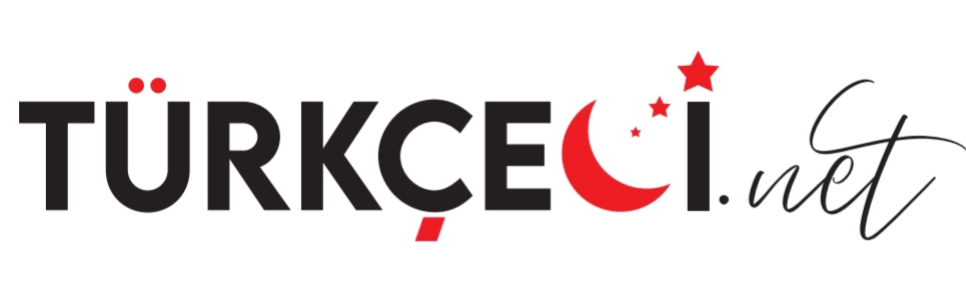 Kış için mutfak hazırlıkları hazırlanma tekniklerine göre değişse de bulunduğunu yerin geleneklerine, iklim özelliklere göre de farklılıklar gösterebiliyor. Genellikle tercih edilen kış hazırlıklarının başında salça, konserve, reçel, tarhana, erişte, turşu, kurutulmuş meyve ve sebzeler, boza, kavurma ve salamura geliyor. Fakat kış hazırlığı denilse de kışın çıkan meyve ve sebzelerden de konserve yaparak yaza saklamak mümkün. Kullandığınız malzeme hangi mevsime ait olursa olsun bu ürünlerin tadını çıkarmak için tek ihtiyacınız olan şey saklama tekniklerini doğru bilmeniz.Bu metinde geçen bazı sözcüklerin anlamı aşağıda verilmiştir. Anlamı verilen sözcükleri metinden bularak anlamlarının karşısına yazınız. (15 p)Gelenek: Bir toplumda, bir toplulukta eskiden kalmış olmaları dolayısıyla saygın tutulup kuşaktan kuşağa iletilen, yaptırım gücü olan kültürel kalıntılarİklim: Yeryüzünün herhangi bir yerinde hava olaylarına bağlı olarak gerçekleşen etkilerin uzun yılların ortalamasına dayanan durumuKonserve: Isı ile sterilize edilerek uzun zaman saklanabilecek biçimde kutulanmış yiyecekAşağıda verilen sözcüklerin yapısını karşılarına yazınız. (20 p)Kaşıkçılar 	: türemiş					pazartesi 	: birleşikSamanlık 	: türemiş					salon		: basitAşağıdaki metinlerin türlerini altlarındaki boşluklara yazınız. (20 p)Askerden yeni dönmüştüm. İş bulabilmek için birkaç yere başvurmuştum ama hiçbirinden olumlu bir cevap alamamıştım. Çaresizlik içinde bir çözüm yolu ararken eski bir arkadaşım evimize geldi. İlçemize bir fabrika açtığını ve bu fabrikanın başına güvenilebilir birini aradığını, aklına benim geldiğimi söylemişti. Hızır gibi yetişen arkadaşım sayesinde orada işe başlamıştım.(Anı)Burası Kenya’nın en tanınmış et lokantası. Ortada dev bir ocak var. Etler burada pişiyor. Bu restoranda timsah, gazal, antilop, zürafa eti başta olmak üzere her tür et var. Bu hayvanlar doğadan avlanmıyor. Çiftliklerde yetiştiriliyor. Bu değişik etleri tatmaktan kendimi alamıyorum. Timsah eti, tavuk etine benziyor. Gazal ve zürafa, koyun eti tadında. Antilop sığır eti gibi.(Gezi yazısı )Aşağıdaki cümleleri yazım ve noktalama yanlışlarını düzelterek yeniden yazınız. (20 p)Binanın 3.üncü katında Sevim Teyze, 5.inci katında ise Saim bey oturuyordu.	Binanın 3’üncü katında Sevim teyze, 5’inci katında ise Saim Bey oturuyordu.Yarın doğu Anadolu’da kar yağışı bekleniyormuş; fakat yağış şiddetli olmayacakmış.	Yarın Doğu Anadolu’da kar yağışı bekleniyormuş fakat yağış şiddetli olmayacakmış.Sağlıklı bir kahvaltı için neler tüketmeliyiz? Bu konudaki düşüncenizi içeren kısa bir metin yazınız. Yazınızda “ama, fakat, ancak, lakin, bununla birlikte ve buna rağmen” geçiş ve bağlantı ifadelerinden en az ikisini kullanınız. (25 p). . . . . . . . . . . . . . . . . . . . . . . . . . . . . . . . . . . . . . . . . . . . . . . . . . . . . . . . . . . . . . . . . . . . . . . . . . . . . . . . . . . . . . . . . . . . . . . . . . . . . . . . . . . . . . . . . . . . . . . . . . . . . . . . . . . . . . . . . . . . . . . . . . . . . . . . . . . . . . . . . . . . . . . . . . . . . . . . . . . . . . . .. . . . . . . . . . . . . . . . . . . . . . . . . . . . . . . . . . . . . . . . . . . . . . . . . . . . . . . . . . . . . . . . . . . . . . . . . . . . . . . . . . . . . . . . . . . .. . . . . . . . . . . . . . . . . . . . . . . . . . . . . . . . . . . . . . . . . . . . . . . . . . . . . . . . . . . . . . . . . . . . . . . . . . . . . . . . . . . . . . . . . . . .. . . . . . . . . . . . . . . . . . . . . . . . . . . . . . . . . . . . . . . . . . . . . . . . . . . . . . . . . . . . . . . . . . . . . . . . . . . . . . . . . . . . . . . . . . . .. . . . . . . . . . . . . . . . . . . . . . . . . . . . . . . . . . . . . . . . . . . . . . . . . . . . . . . . . . . . . . . . . . . . . . . . . . . . . . . . . . . . . . . . . . . .. . . . . . . . . . . . . . . . . . . . . . . . . . . . . . . . . . . . . . . . . . . . . . . . . . . . . . . . . . . . . . . . . . . . . . . . . . . . . . . . . . . . . . . . . . . .. . . . . . . . . . . . . . . . . . . . . . . . . . . . . . . . . . . . . . . . . . . . . . . . . . . . . . . . . . . . . . . . . . . . . . . . . . . . . . . . . . . . . . . . . . . .. . . . . . . . . . . . . . . . . . . . . . . . . . . . . . . . . . . . . . . . . . . . . . . . . . . . . . . . . . . . . . . . . . . . . . . . . . . . . . . . . . . . . . . . . . . .. . . . . . . . . . . . . . . . . . . . . . . . . . . . . . . . . . . . . . . . . . . . . . . . . . . . . . . . . . . . . . . . . . . . . . . . . . . . . . . . . . . . . . . . . . . .. . . . . . . . . . . . . . . . . . . . . . . . . . . . . . . . . . . . . . . . . . . . . . . . . . . . . . . . . . . . . . . . . . . . . . . . . . . . . . . . . . . . . . . . . . . .  Bilal KIŞ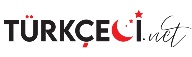 